Код продукции 42 1861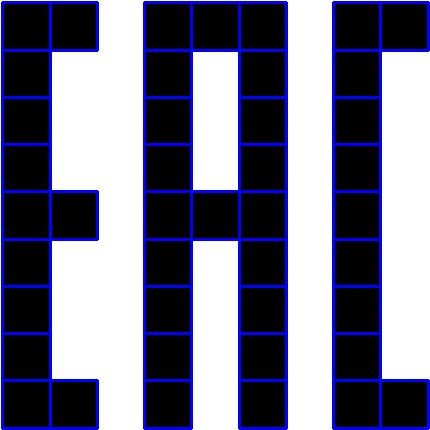 РЕГУЛЯТОРЫ ТЕМПЕРАТУРЫ РТ-ДО(ДЗ)Руководство по эксплуатации (паспорт)ЮД2.574.003 РЭНастоящее руководство по эксплуатации (паспорт) распространяется на регуляторы температуры прямого действия дистанционные манометрические РТ-ДО(ДЗ) и содержит описание их устройства, принцип действия, а также технические характеристики, правила использования, хранения и технического обслуживания.В связи с постоянной работой по совершенствованию изделия, повышающей его надежность и улучшающей условия эксплуатации, в конструкцию могут быть внесены незначительные изменения, не отраженные в настоящем издании.НазначениеРегуляторы предназначены для автоматического поддержания температуры регулируемой среды в диапазоне от 0 до плюс 180°С путем изменения расхода рабочих сред группы 2 по ТР ТС 032/2013.Регуляторы могут эксплуатироваться в условиях, установленных ГОСТ Р 52931 для группы С4, но для температур от минус 50 °С до плюс 70 °С. При поставке на экспорт в страны с тропическим климатом регуляторы могут эксплуатироваться в условиях, установленных ГОСТ 15150 для исполнения Т категории 3.Технические данныеДиаметры условных проходов, условная пропускная способность, минимальная пропускная способность, зона пропорциональности, максимальный перепад давления на регулирующем органе, величина хода клапана, масса приведены в таблице 1.Таблица 1Условное давление регулирующей среды РN, МПа (кгс/см2)DN 15, 20, 25, 32, 40, 50…	1(10)DN 65, 80	0,63(6,3)Давление регулируемой среды, МПа (кгс/см2)	1,6(16)Относительная нерегулируемая протечка,%          от          условной          пропускной          способности          Кv,          не          более ДО	0,1ДЗ	0,25Длина дистанционного капилляра, м	1,6; 2,5; 4; 6; 102.6 Пределы настройки, °С	0…40; 20…60; 40…80; 60…100; 80…120;100…140; 120…160; 140…180Погрешность установки температуры по шкале настройки, °С,не выходит за пределы	± 3Допускаемая температурная перегрузка превышающаянастройку по шкале в течение одного часа, °С, не более	25Нечувствительность регуляторов, °С, не более	1Сдвиг температуры регулирования от установленной по шкале настройки, °С:при изменении температуры окружающейсреды на каждые 10 °С, начиная от 20 °С, не более	0,2 °С;при изменении температуры исполнительногомеханизма на каждые 10 °С, начиная от 20 °С , не более	1 °СРегулируемая среда может быть агрессивной в пределах стойкости материала термобаллона: стали 12Х18Н10Т ГОСТ 5632.Регулирующая среда может быть агрессивной в пределах стойкости материала исполнительного органа: чугуна СЧ 20 ГОСТ 1412 (допускается применение материала СЧ15, СЧ 18 ГОСТ 1412); стали 12Х18Н10Т, 20Х13 ГОСТ 5632, стали 36НХТЮ ГОСТ 10994, латуни ЛС59-1 ГОСТ 15527.П ри м еч а н и е – По согласованию с заказчиком допускается изготовление корпусных деталей регулятора из материалов: сталь 20Л ГОСТ 977, 12Х18Н9ТЛ ГОСТ 977, ВЧ40 ГОСТ 7293.Заполнитель термосистемы, для пределов настройки:0…40; 20…60; 40…80; 60…100; 80…120 °С	толуол ГОСТ 5789100…140; 120…160; 140…180 °С	ксилол ГОСТ 9949КомплектностьУстройство и принцип действияКонструкция регулятора приведена в приложении А. Регулятор состоит из двух конструктивных узлов:Термосистема, внутренняя полость которой герметична, состоит из термобаллона 7, исполнительного органа 4 и шкалы настройки 5. Термосистема полностью заполнена рабочей жидкостью.Регулирующий орган состоит из корпуса 1, закрепленного в корпусе седла 2, штока 3 с клапаном.Принцип действия регулятора основан на изменении объема жидкости в термобаллоне 7 при изменении регулируемой температуры. Изменение объема жидкости вызывает перемещение штока исполнительного органа 4 и связанного с ним штока с клапаном 3.Настройка регулятора на заданную температуру производится по шкале 5 вращением винта настройки 6, при помощи стандартного гаечного ключа S=10 мм для регуляторов с DN 15 – 40 мм и S=14 мм для регуляторов с DN 50 – 80 мм.Правила храненияУпакованные регуляторы должны храниться в условиях 1 по ГОСТ 15150.Распаковку регуляторов производите в следующем порядке:осторожно откройте крышку ящика;освободите документацию и регулятор от упаковочного материала;произведите наружный осмотр;проверьте комплектность согласно паспорту;протрите законсервированные поверхности регулятора тампонами, смоченными в растворителе (Уайт-спирите), или обтирочным сухим материалом.В целях предупреждения нарушения герметичности термосистемы запрещается при переноске и монтаже поднимать и удерживать регулятор за дистанционную капиллярную связь, а также отсоединять капилляр от исполнительного механизма и термобаллона.ТранспортированиеПриборы транспортируются всеми видами транспорта в соответствии с правилами перевозки грузов, действующих на каждом виде транспорта.Условия транспортирования по условиям хранения 4 ГОСТ 15150.Транспортирование регуляторов, поставляемых для экспорта, должно проводиться в транспортной упаковке   предприятия-изготовителя   в   соответствии   с   требованиями ГОСТ 15150 для условий хранения 9.Примечание – При транспортировании регуляторов с пределами настройки (0…40), (20…60) °С стрелку на шкале настройки установите на 40 °С.КонсервацияРегуляторы должны быть законсервированы по варианту защиты ВЗ-4 в соответствии с требованиями ГОСТ 9.014.Размещение и монтажМесто установки регуляторов должно обеспечивать возможность их обслуживания и монтажа. Рабочее положение регулятора – любое.Участок трубопровода, предназначенный для монтажа регуляторов, должен иметь диаметр условного прохода, равный диаметру условного прохода регулятора.ВНИМАНИЕ! Запрещается устанавливать регулятор в системах, где минимальная пропускная способность ниже указанной в таблице 1.Габаритные,	установочные	и	присоединительные	размеры	приведены в приложении А.Типовые схемы установки регуляторов РТ приведены в приложении Б.Регулятор в линии трубопровода монтируется при помощи присоединительных фланцев тип 21 исполнение В ГОСТ 33259.Крепление термобаллона фланцевое или муфтовое. При установке термосистемы термобаллон должен быть погружен в регулируемую среду не менее 2/3 своей длины.Работа регулятора гарантируется при установке термобаллона термосистемы в циркулирующем потоке или непосредственно в месте нагрева контролируемой среды.ВНИМАНИЕ! Разбирать термосистему ЗАПРЕЩАЕТСЯ!Капиллярную трубку, соединяющую термобаллон с исполнительным механизмом, следует располагать на жестких опорах или прикреплять хомутами к трубопроводу. На одном уровне с термобаллоном устанавливается контрольный термометр.Порядок работы и техническое обслуживание9.1. Перед включением регуляторов в работу убедитесь в правильности монтажа и проверьте на герметичность гидравлическим давлением, равным максимальному в системе, но не более 1 МПа, места соединений с трубопроводом.9.2 Для настройки регулятора вращением винта настройки 6 (приложение А) установите на шкале требуемое значение регулируемой температуры. Откройте вентиль перед регулятором. В дальнейшем регулятор будет автоматически поддерживать температуру. Настройку регулятора на заданную температуру производите по контрольному термометру. При настройке регулятора на температуру регулирования могут быть внесены поправки на отклонение температуры окружающей среды и исполнительного органа, начиная от 20°С, согласно п. 2.9. Температура, установленная по шкале настройки, будет соответствоватьДля замены термосистемы необходимо: отвернуть гайку узла перестановки, снять узел перестановки термосистемы, проверить целостность прокладок; присоединить новую систему. Количество прокладок должно быть сохранено.Указание мер безопасностиК работам по монтажу, проверке и эксплуатации регуляторов должны допускаться лица, имеющие необходимую квалификацию, изучившие настоящее руководство.Источниками опасности при монтаже и эксплуатации является измеряемая среда, находящаяся под давлением.Работы по монтажу и устранению дефектов регуляторов производите при отсутствии давления в подводящих магистралях.Возможные неисправности и способы их устраненияГарантии изготовителяИзготовитель гарантирует соответствие регуляторов температуры прямого действия требованиям технических условий ТУ 25-02.090123-81 при соблюдении потребителем условий транспортирования, хранения, монтажа, эксплуатации и технического обслуживания, установленных руководством по эксплуатации.открытому положению клапана для регулятора РТ-ДО и закрытому положению для регуляторов РТ-ДЗ.Техническое обслуживание и ремонт в зависимости от длительности эксплуатации должны осуществляться с периодичностью, приведенной в таблице 2.Таблица 2В процессе эксплуатации может потребоваться промывка регулятора. Для этого необходимо отвернуть крышку регулирующего органа и очистить внутренние полости регулятора от примесей и загрязнений. При установке крышки шток регулирующего органа должен входить в отверстие латунной втулки крышки. Обратить внимание на наличие пружины и шайбы, а также на целостность уплотнительной прокладки.ВНИМАНИЕ!	Запрещается	использование	регулятора	при	несоблюдениитребований настоящего руководства.Гарантийный срок эксплуатации – 18 месяцев со дня ввода в эксплуатацию, но не более 24 месяцев со дня отгрузки.Полный средний ресурс не менее 10 000 циклов.Средний срок службы – 20 лет.Потребитель лишается права на гарантийный ремонт в следующих случаях:при нарушении правил транспортирования, хранения, монтажа, эксплуатации и технического обслуживания;при наличии механических повреждений наружных деталей и узлов регулятора.Изготовитель регулятора не несет ответственность за последствия, вызванные несоблюдением или незнанием требований данного руководства.Декларация о соответствии ЕАЭС № RU Д-RU.AМ02.B.00359/19 от 02.07.2019 года Декларация о соответствии ЕАЭС № RU Д-RU.AМ02.B.00481/19 от 09.09.2019 годаСвидетельство о приемке	14 Учет неисправностей при эксплуатацииРегулятор температуры прямого действия РТ 	заводской номер	соответствует техническим условиям ТУ 25-02.090123-81 и признан годным к эксплуатации.Дата выпуска  	Приёмку произвёл контролёр ОТК  	УтилизацияУтилизация производится по усмотрению потребителя.Приложение А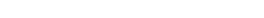 Конструкция, габаритные, установочные и присоединительные размеры регуляторов РТ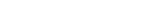 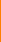 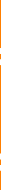 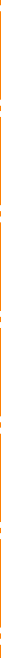 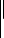 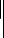 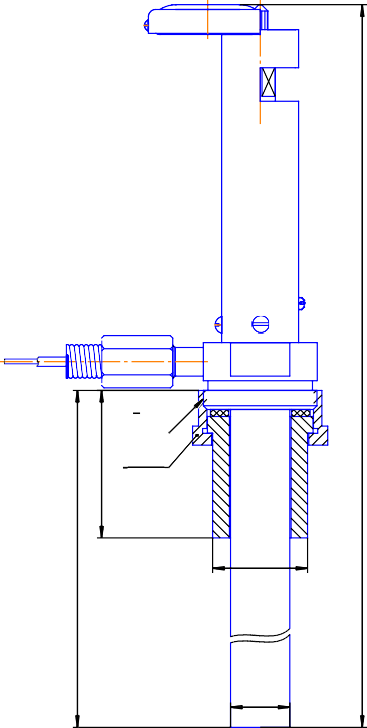 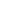 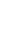 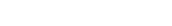 Вх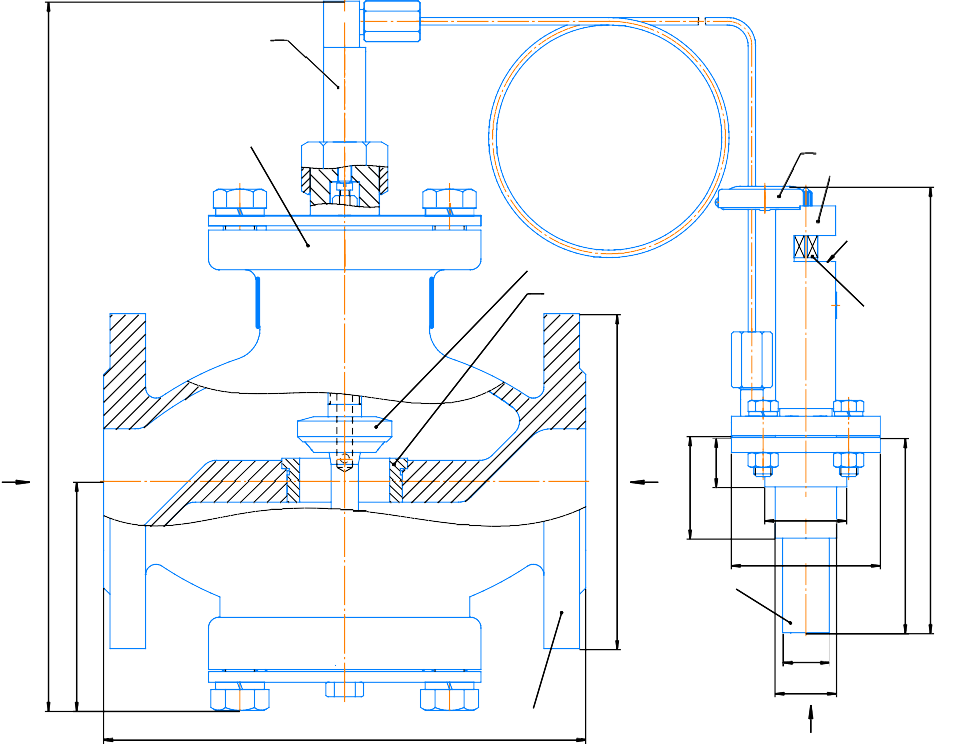 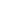 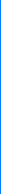 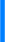 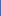 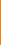 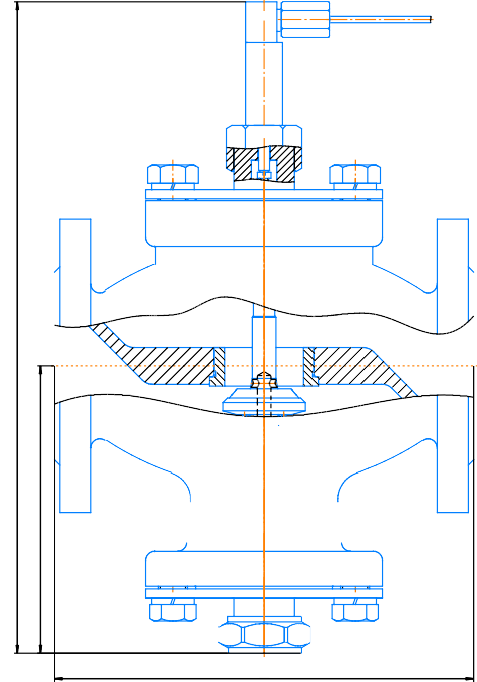 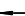 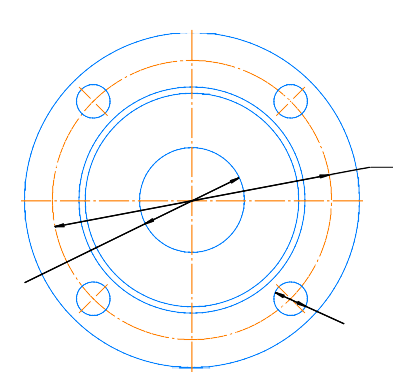 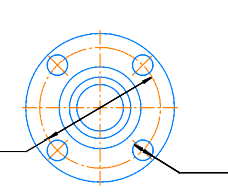 Приложение БСхемы установки регуляторов РТ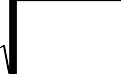 ДИАГРАММА РАСХОДА ДЛЯ ВОДЫ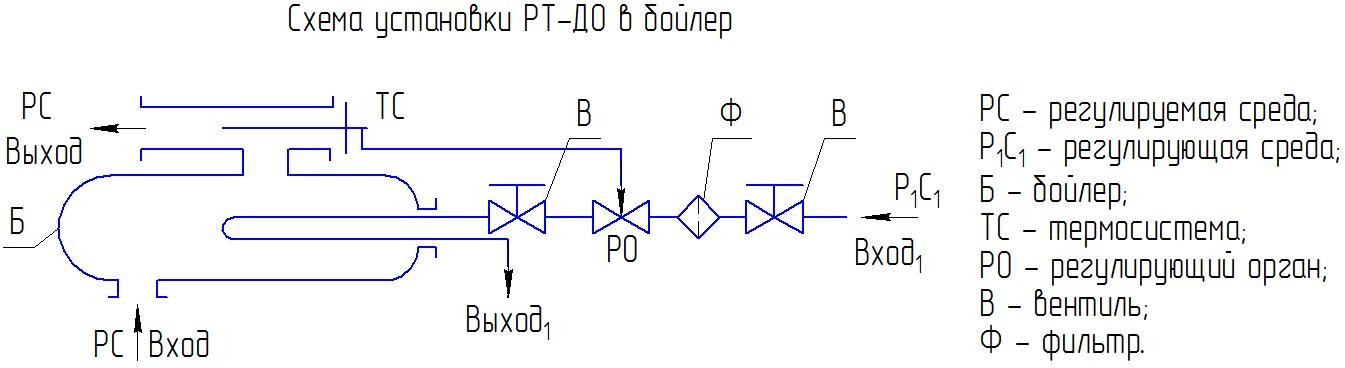 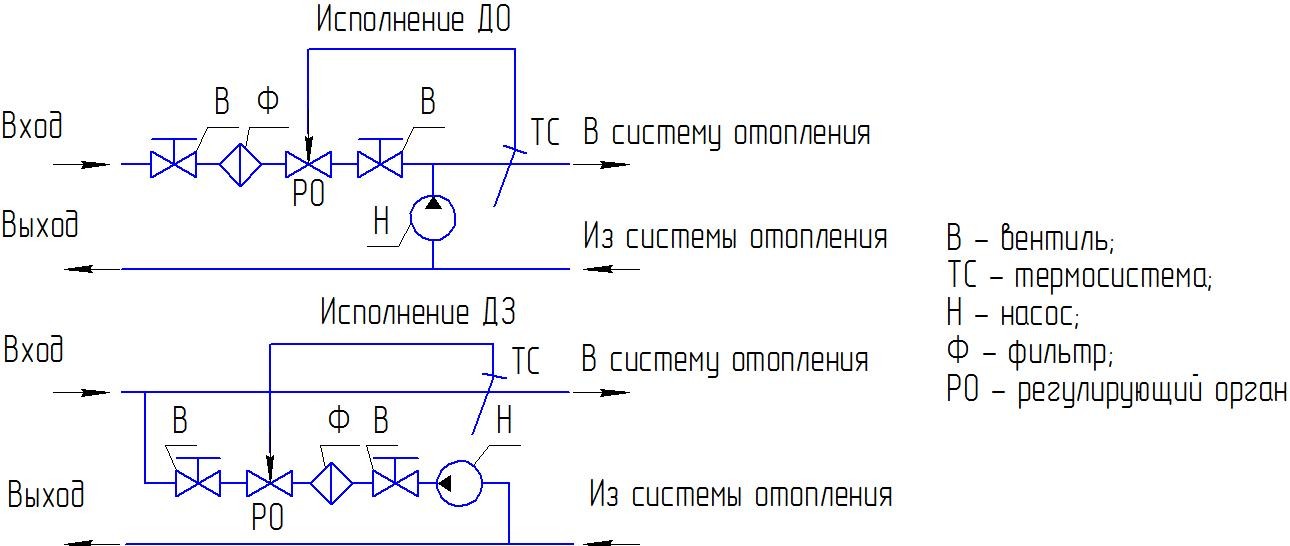 Рис. 1 Варианты возможных схем установки регулятора РТ-ДО(ДЗ)По уравнению Q  Kv, ρ=1000 кг/м3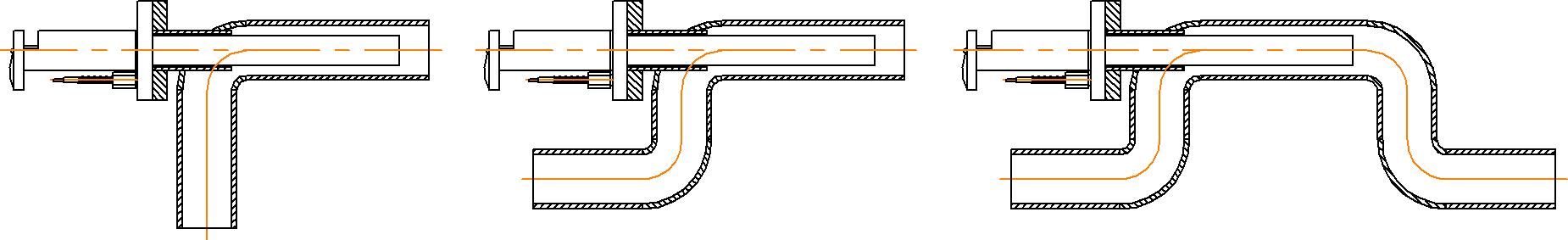 Рис. 2 Схема установки термосистемы регулятора РТ-ДО(ДЗ)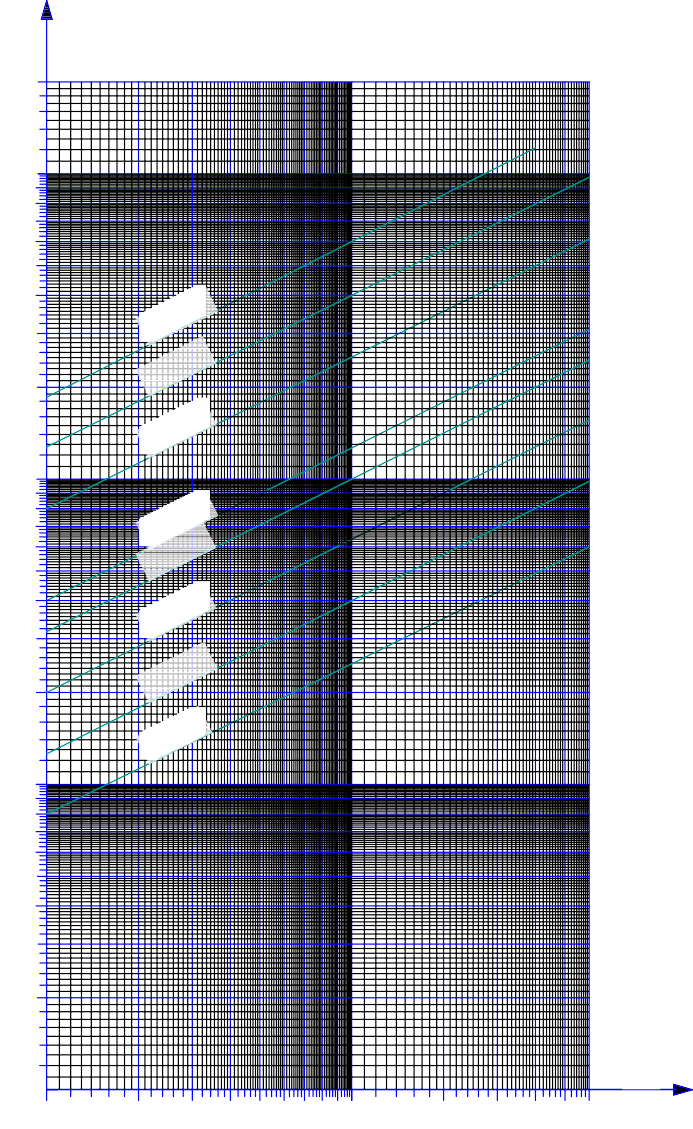 Телефоны для заказа : (343) 345-28-66; 217-63-28; 217-63-29E-mail: pp-66@list.ruДиаметр условного проходаDN, мм1520253240506580Условная пропускная способность Kv, м3/ч, ±10%2,54,06,31012,5254060Минимальная пропускная способность Kvmin при перепаде давления 0,1 МПа,м3/ч1,32,03,25,06,312,52030Зона пропорциональности,°С, не более1010101010101012,5Максимальный перепад давления на регулирующем органе, МПа (кгс/см2)0,6(6)0,6(6)0,6(6)0,6(6)0,6(6)0,6(6)0,4(4)0,4(4)Величина хода клапана, мм3,5+0,53,5+0,53,5+0,53,0+0,53,5+0,57,0+1,07,0+1,09,0+1,0Масса, не более, кг7,07,59,513,014,522,034,540,0Наименование неисправности, внешнеепроявление и дополнительные признакиВероятная причинаСпособ устранения1. Температура регулируемой среды растет выше установленной по шкале более чем на 10°С:…между головкой винта настройки и опорной поверхностью В (приложение А) образовался зазор;Заедание клапанаСнимите крышку регулятора и устраните заедание…отсутствует зазор между головкой винта настройки и опорнойповерхностью ВНарушение герметичноститермосистемыЗамените термосистему2. Температура регулируемой среды ниже установленной по шкале более чемна 10°СЗаедание клапанаУстраните заеданиеВид технического обслуживания и ремонтПериодичностьВнешний осмотрУстранение неисправностейРемонтыПо регламенту обслуживания установки агрегатаПо результатам осмотров, проверок По регламенту установки